辽宁何氏医学院继续教育本科生学士学位外语课程考试报考表注：本表一式二份，一份留学位授予单位存档；一份交考生报考使用。姓名姓名性别性别性别性别性别出生日期出生日期出生日期出生日期出生日期出生日期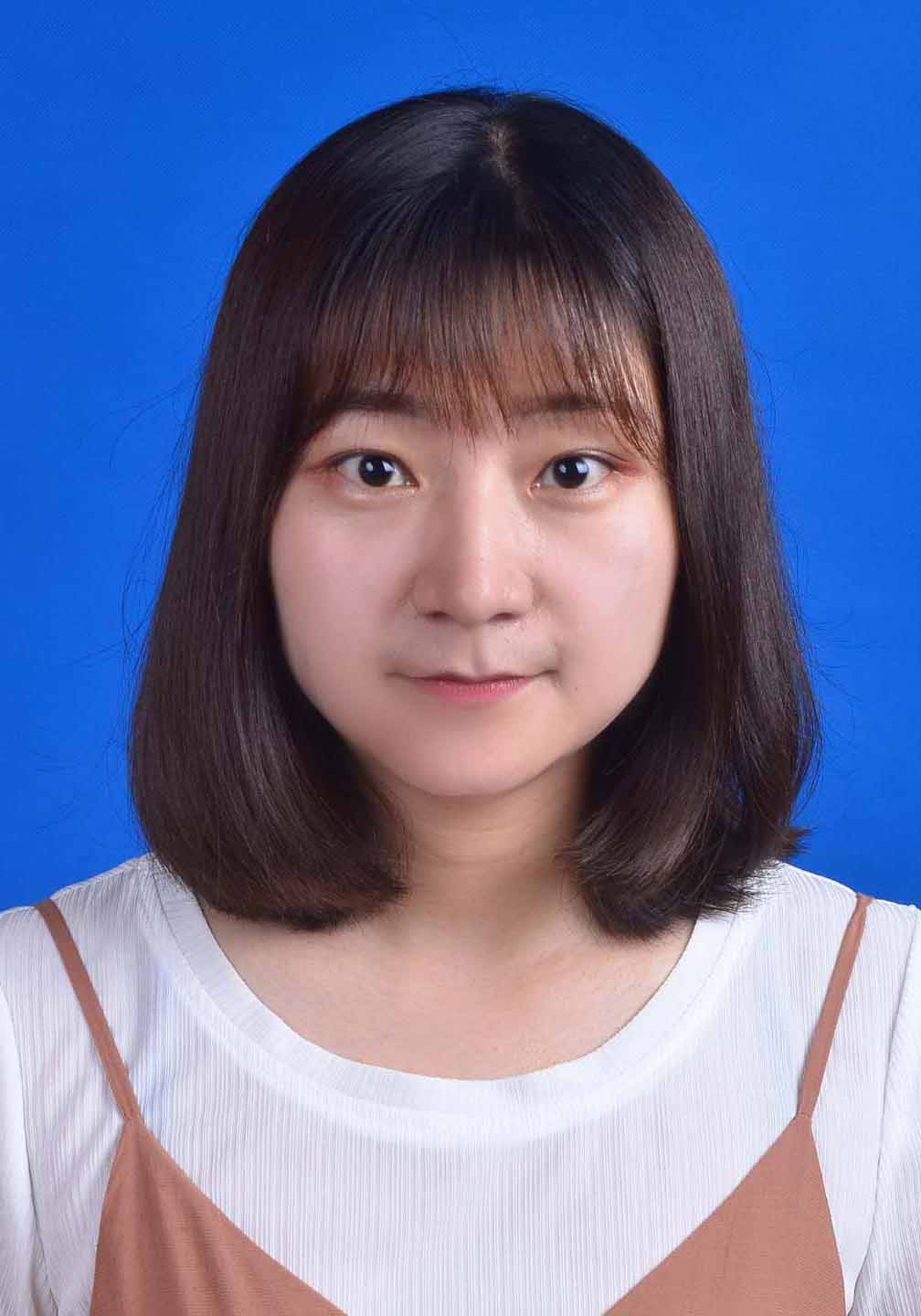 身份证件号码身份证件号码身份证件号码入学年月入学年月入学年月学制学制学制学制学习形式学习形式学习形式学习形式 自考  成考 自考  成考 自考  成考 自考  成考 自考  成考 自考  成考 自考  成考现工作单位现工作单位现工作单位邮政编码邮政编码邮政编码联系电话联系电话联系电话联系电话联系电话联系电话联系电话通 信 地 址通 信 地 址通 信 地 址考生个人简历起 止 年 月起 止 年 月起 止 年 月起 止 年 月起 止 年 月起 止 年 月起 止 年 月起 止 年 月起 止 年 月在何地、何部门、任何职务（从中学开始填写）在何地、何部门、任何职务（从中学开始填写）在何地、何部门、任何职务（从中学开始填写）在何地、何部门、任何职务（从中学开始填写）在何地、何部门、任何职务（从中学开始填写）在何地、何部门、任何职务（从中学开始填写）在何地、何部门、任何职务（从中学开始填写）在何地、何部门、任何职务（从中学开始填写）在何地、何部门、任何职务（从中学开始填写）在何地、何部门、任何职务（从中学开始填写）在何地、何部门、任何职务（从中学开始填写）在何地、何部门、任何职务（从中学开始填写）在何地、何部门、任何职务（从中学开始填写）在何地、何部门、任何职务（从中学开始填写）在何地、何部门、任何职务（从中学开始填写）在何地、何部门、任何职务（从中学开始填写）在何地、何部门、任何职务（从中学开始填写）在何地、何部门、任何职务（从中学开始填写）在何地、何部门、任何职务（从中学开始填写）在何地、何部门、任何职务（从中学开始填写）考生个人简历考生个人简历考生个人简历考生个人简历考生个人简历拟申请学士学位学校代码学校代码学校代码本次报考本次报考外语课名称   外语课名称   外语课名称   外语课名称   外语课名称   拟申请学士学位学校名称学校名称学校名称本次报考本次报考外语课名称   外语课名称   外语课名称   外语课名称   外语课名称   拟申请学士学位专    业专    业专    业本次报考本次报考外语课名称   外语课名称   外语课名称   外语课名称   外语课名称   （以上各项由考生本人亲笔填写，他人代填无效）（以上各项由考生本人亲笔填写，他人代填无效）（以上各项由考生本人亲笔填写，他人代填无效）（以上各项由考生本人亲笔填写，他人代填无效）（以上各项由考生本人亲笔填写，他人代填无效）（以上各项由考生本人亲笔填写，他人代填无效）（以上各项由考生本人亲笔填写，他人代填无效）（以上各项由考生本人亲笔填写，他人代填无效）（以上各项由考生本人亲笔填写，他人代填无效）（以上各项由考生本人亲笔填写，他人代填无效）（以上各项由考生本人亲笔填写，他人代填无效）（以上各项由考生本人亲笔填写，他人代填无效）（以上各项由考生本人亲笔填写，他人代填无效）（以上各项由考生本人亲笔填写，他人代填无效）（以上各项由考生本人亲笔填写，他人代填无效）（以上各项由考生本人亲笔填写，他人代填无效）（以上各项由考生本人亲笔填写，他人代填无效）（以上各项由考生本人亲笔填写，他人代填无效）（以上各项由考生本人亲笔填写，他人代填无效）（以上各项由考生本人亲笔填写，他人代填无效）（以上各项由考生本人亲笔填写，他人代填无效）（以上各项由考生本人亲笔填写，他人代填无效）（以上各项由考生本人亲笔填写，他人代填无效）（以上各项由考生本人亲笔填写，他人代填无效）（以上各项由考生本人亲笔填写，他人代填无效）（以上各项由考生本人亲笔填写，他人代填无效）（以上各项由考生本人亲笔填写，他人代填无效）（以上各项由考生本人亲笔填写，他人代填无效）（以上各项由考生本人亲笔填写，他人代填无效）（以上各项由考生本人亲笔填写，他人代填无效）审核意见（包括对报名资格和考试语种的意见）：接受申请的学位授予单位盖章审核人签字：                                                                         年   月   日注：成人本科生应于在学期间通过学士学位课程考试，毕业后不得参加学士学位课程考试。审核意见（包括对报名资格和考试语种的意见）：接受申请的学位授予单位盖章审核人签字：                                                                         年   月   日注：成人本科生应于在学期间通过学士学位课程考试，毕业后不得参加学士学位课程考试。审核意见（包括对报名资格和考试语种的意见）：接受申请的学位授予单位盖章审核人签字：                                                                         年   月   日注：成人本科生应于在学期间通过学士学位课程考试，毕业后不得参加学士学位课程考试。审核意见（包括对报名资格和考试语种的意见）：接受申请的学位授予单位盖章审核人签字：                                                                         年   月   日注：成人本科生应于在学期间通过学士学位课程考试，毕业后不得参加学士学位课程考试。审核意见（包括对报名资格和考试语种的意见）：接受申请的学位授予单位盖章审核人签字：                                                                         年   月   日注：成人本科生应于在学期间通过学士学位课程考试，毕业后不得参加学士学位课程考试。审核意见（包括对报名资格和考试语种的意见）：接受申请的学位授予单位盖章审核人签字：                                                                         年   月   日注：成人本科生应于在学期间通过学士学位课程考试，毕业后不得参加学士学位课程考试。审核意见（包括对报名资格和考试语种的意见）：接受申请的学位授予单位盖章审核人签字：                                                                         年   月   日注：成人本科生应于在学期间通过学士学位课程考试，毕业后不得参加学士学位课程考试。审核意见（包括对报名资格和考试语种的意见）：接受申请的学位授予单位盖章审核人签字：                                                                         年   月   日注：成人本科生应于在学期间通过学士学位课程考试，毕业后不得参加学士学位课程考试。审核意见（包括对报名资格和考试语种的意见）：接受申请的学位授予单位盖章审核人签字：                                                                         年   月   日注：成人本科生应于在学期间通过学士学位课程考试，毕业后不得参加学士学位课程考试。审核意见（包括对报名资格和考试语种的意见）：接受申请的学位授予单位盖章审核人签字：                                                                         年   月   日注：成人本科生应于在学期间通过学士学位课程考试，毕业后不得参加学士学位课程考试。审核意见（包括对报名资格和考试语种的意见）：接受申请的学位授予单位盖章审核人签字：                                                                         年   月   日注：成人本科生应于在学期间通过学士学位课程考试，毕业后不得参加学士学位课程考试。审核意见（包括对报名资格和考试语种的意见）：接受申请的学位授予单位盖章审核人签字：                                                                         年   月   日注：成人本科生应于在学期间通过学士学位课程考试，毕业后不得参加学士学位课程考试。审核意见（包括对报名资格和考试语种的意见）：接受申请的学位授予单位盖章审核人签字：                                                                         年   月   日注：成人本科生应于在学期间通过学士学位课程考试，毕业后不得参加学士学位课程考试。审核意见（包括对报名资格和考试语种的意见）：接受申请的学位授予单位盖章审核人签字：                                                                         年   月   日注：成人本科生应于在学期间通过学士学位课程考试，毕业后不得参加学士学位课程考试。审核意见（包括对报名资格和考试语种的意见）：接受申请的学位授予单位盖章审核人签字：                                                                         年   月   日注：成人本科生应于在学期间通过学士学位课程考试，毕业后不得参加学士学位课程考试。审核意见（包括对报名资格和考试语种的意见）：接受申请的学位授予单位盖章审核人签字：                                                                         年   月   日注：成人本科生应于在学期间通过学士学位课程考试，毕业后不得参加学士学位课程考试。审核意见（包括对报名资格和考试语种的意见）：接受申请的学位授予单位盖章审核人签字：                                                                         年   月   日注：成人本科生应于在学期间通过学士学位课程考试，毕业后不得参加学士学位课程考试。审核意见（包括对报名资格和考试语种的意见）：接受申请的学位授予单位盖章审核人签字：                                                                         年   月   日注：成人本科生应于在学期间通过学士学位课程考试，毕业后不得参加学士学位课程考试。审核意见（包括对报名资格和考试语种的意见）：接受申请的学位授予单位盖章审核人签字：                                                                         年   月   日注：成人本科生应于在学期间通过学士学位课程考试，毕业后不得参加学士学位课程考试。审核意见（包括对报名资格和考试语种的意见）：接受申请的学位授予单位盖章审核人签字：                                                                         年   月   日注：成人本科生应于在学期间通过学士学位课程考试，毕业后不得参加学士学位课程考试。审核意见（包括对报名资格和考试语种的意见）：接受申请的学位授予单位盖章审核人签字：                                                                         年   月   日注：成人本科生应于在学期间通过学士学位课程考试，毕业后不得参加学士学位课程考试。审核意见（包括对报名资格和考试语种的意见）：接受申请的学位授予单位盖章审核人签字：                                                                         年   月   日注：成人本科生应于在学期间通过学士学位课程考试，毕业后不得参加学士学位课程考试。审核意见（包括对报名资格和考试语种的意见）：接受申请的学位授予单位盖章审核人签字：                                                                         年   月   日注：成人本科生应于在学期间通过学士学位课程考试，毕业后不得参加学士学位课程考试。审核意见（包括对报名资格和考试语种的意见）：接受申请的学位授予单位盖章审核人签字：                                                                         年   月   日注：成人本科生应于在学期间通过学士学位课程考试，毕业后不得参加学士学位课程考试。审核意见（包括对报名资格和考试语种的意见）：接受申请的学位授予单位盖章审核人签字：                                                                         年   月   日注：成人本科生应于在学期间通过学士学位课程考试，毕业后不得参加学士学位课程考试。审核意见（包括对报名资格和考试语种的意见）：接受申请的学位授予单位盖章审核人签字：                                                                         年   月   日注：成人本科生应于在学期间通过学士学位课程考试，毕业后不得参加学士学位课程考试。审核意见（包括对报名资格和考试语种的意见）：接受申请的学位授予单位盖章审核人签字：                                                                         年   月   日注：成人本科生应于在学期间通过学士学位课程考试，毕业后不得参加学士学位课程考试。审核意见（包括对报名资格和考试语种的意见）：接受申请的学位授予单位盖章审核人签字：                                                                         年   月   日注：成人本科生应于在学期间通过学士学位课程考试，毕业后不得参加学士学位课程考试。审核意见（包括对报名资格和考试语种的意见）：接受申请的学位授予单位盖章审核人签字：                                                                         年   月   日注：成人本科生应于在学期间通过学士学位课程考试，毕业后不得参加学士学位课程考试。审核意见（包括对报名资格和考试语种的意见）：接受申请的学位授予单位盖章审核人签字：                                                                         年   月   日注：成人本科生应于在学期间通过学士学位课程考试，毕业后不得参加学士学位课程考试。报名点：报名点：报名点：报名点：报名点：报名点：报名点：报名点：报名点：报名点：报名点：报名点：报名点：报名点：报名点：报名点：报名点：报名点：报名点：报名点：报名点：报名点：报名点：报名点：报名点：报名点：报名点：报名点：报名点：报名点：